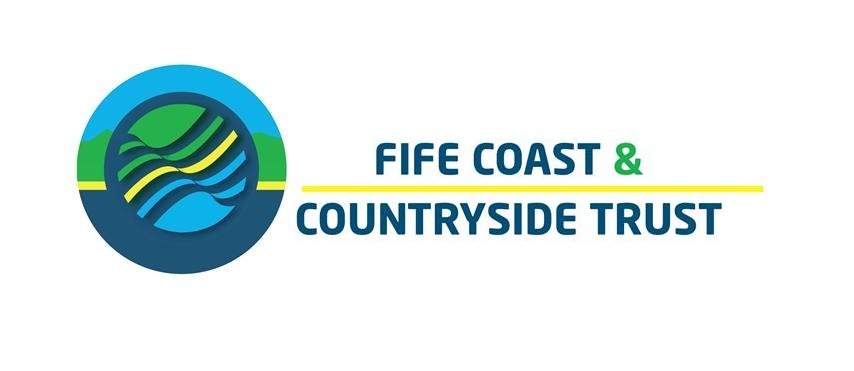 Role ProfileMaintenance OperativeMaintenance OperativeMaintenance OperativeMaintenance OperativePurposeReference No.FCCT/MTO/2022TypeIndividualTo carry out maintenance tasks on the Fife Coastal Path, Fife Pilgrim Way and other paths within the service remit and a range of maintenance work in the Lomond Hills Regional Park and other sites as instructed.ServiceOperationsOperationsOperationsTo carry out maintenance tasks on the Fife Coastal Path, Fife Pilgrim Way and other paths within the service remit and a range of maintenance work in the Lomond Hills Regional Park and other sites as instructed.Job FamilyFCCT - MaintenanceGrade FC4To carry out maintenance tasks on the Fife Coastal Path, Fife Pilgrim Way and other paths within the service remit and a range of maintenance work in the Lomond Hills Regional Park and other sites as instructed.Key Responsibilities - For this role, there is an expectation that all, or a combination, of the following will be undertaken:Person Specification: Skills, Knowledge, Qualifications or Experience - Criteria can apply to more than one task or responsibilityEDOperating equipment and tools including inspection, routine maintenance and cleaning and that all faults or concerns are reported.At least 12 months experience of working in a general garden maintenance role.Driving allocated vehicles, trailers and operating small plant.Experience in the use of gardening tools and small hand tools.Undertaking regular vehicle, trailer and plant checks.Literate and numerate.Responsible for the proper use and safekeeping of equipment. This includes ensuring that you hold proper certification where necessary, that is current and valid.Working knowledge of safe working practices.Path construction, path maintenance and drainage works.Experience in path construction, installation and maintenance of countryside furniture including gates, fences, signs, bridges and boardwalks.General maintenance e.g. cutting grass, hedge strimming, clearing leaves and litterExperience in path construction, installation and maintenance of countryside furniture including gates, fences, signs, bridges and boardwalks.Undertaking constructional labouring work and the erection and dismantling of path work furniture e.g. handrailing’s, bridgework etc.Experience in forestry / woodland management.Undertaking constructional labouring work and the erection and dismantling of path work furniture e.g. handrailing’s, bridgework etc.Experience of working with landowners, suppliers and the public.Using power tools and hand tools as required.A good understanding of Health & Safety at work regulations and Risk assessments.Routine servicing and other maintenance of public litter and waste bins.PA1 & PA6 spraying tickets.Monitoring the condition and use of public litter/waste bins, feeding back any defects or significant change of use to line manager.Able to develop and maintain good working relationships with a wide range of people.Monitoring the condition and use of public litter/waste bins, feeding back any defects or significant change of use to line manager.Able to work as part of a team and take instruction.Manually removing litter, animal carcases, animal faeces and other debris from designated areas.Willingness to use and act upon own initiative.Manually removing litter, animal carcases, animal faeces and other debris from designated areas.Adaptable and motivated team worker.Manually removing litter, animal carcases, animal faeces and other debris from designated areas.Enthusiasm for the role and flexibility to meet changing needs.Uplifting and transfer of waste in accordance with FCCT procedures.Able to carry out work of a repetitive nature.Ensuring proper use of PPE.A desire to excel and continually improve as a professional.Complying with all health & safety rules and procedures and ensuring accurate completion of all relevant documentation.Always exploring ways to improve quality and output.You will be expected to undergo training that is relevant to the delivery of team / organisational objectives.A passion for the countryside and for the work of the Trust.Undertaking other general duties including facilities and environmental management and other duties as required for the role. Duties will be in line with the grade.Able to carry out the duties of the post.Undertaking other general duties including facilities and environmental management and other duties as required for the role. Duties will be in line with the grade.Valid driving licence.Undertaking all other duties as required for the role. Duties will be in line with the grade.Undertaking all other duties as required for the role. Duties will be in line with the grade.Undertaking all other duties as required for the role. Duties will be in line with the grade.Undertaking all other duties as required for the role. Duties will be in line with the grade.Undertaking all other duties as required for the role. Duties will be in line with the grade.Additional tasks or responsibilities – this is a generic role, however this particular job may also require you to undertake the following:Additional tasks or responsibilities – this is a generic role, however this particular job may also require you to undertake the following:Additional tasks or responsibilities – this is a generic role, however this particular job may also require you to undertake the following:Additional tasks or responsibilities – this is a generic role, however this particular job may also require you to undertake the following:Additional tasks or responsibilities – this is a generic role, however this particular job may also require you to undertake the following:Additional tasks or responsibilities – this is a generic role, however this particular job may also require you to undertake the following:Additional tasks or responsibilities – this is a generic role, however this particular job may also require you to undertake the following:Additional tasks or responsibilities – this is a generic role, however this particular job may also require you to undertake the following:Additional tasks or responsibilities – this is a generic role, however this particular job may also require you to undertake the following:Additional tasks or responsibilities – this is a generic role, however this particular job may also require you to undertake the following:Task or Responsibility - For this role, there is an expectation that all, or a combination, of the following will be undertaken:Task or Responsibility - For this role, there is an expectation that all, or a combination, of the following will be undertaken:Task or Responsibility - For this role, there is an expectation that all, or a combination, of the following will be undertaken:Person Specification: Skills, Knowledge, Qualifications or Experience - Criteria can apply to more than one task or responsibilityPerson Specification: Skills, Knowledge, Qualifications or Experience - Criteria can apply to more than one task or responsibilityPerson Specification: Skills, Knowledge, Qualifications or Experience - Criteria can apply to more than one task or responsibilityPerson Specification: Skills, Knowledge, Qualifications or Experience - Criteria can apply to more than one task or responsibilityEDRegular travel to FCCT sites.Regular travel to FCCT sites.Regular travel to FCCT sites.Driving LicenseDriving LicenseDriving LicenseDriving LicenseFlexible mindset.Flexible mindset.Flexible mindset.Flexible mindset.Type of Protection of Vulnerable Groups Scheme (PVG Scheme) or Disclosure Check required Type of Protection of Vulnerable Groups Scheme (PVG Scheme) or Disclosure Check required Type of Protection of Vulnerable Groups Scheme (PVG Scheme) or Disclosure Check required Type of Protection of Vulnerable Groups Scheme (PVG Scheme) or Disclosure Check required Type of Protection of Vulnerable Groups Scheme (PVG Scheme) or Disclosure Check required Type of Protection of Vulnerable Groups Scheme (PVG Scheme) or Disclosure Check required Type of Protection of Vulnerable Groups Scheme (PVG Scheme) or Disclosure Check required Type of Protection of Vulnerable Groups Scheme (PVG Scheme) or Disclosure Check required Type of Protection of Vulnerable Groups Scheme (PVG Scheme) or Disclosure Check required Type of Protection of Vulnerable Groups Scheme (PVG Scheme) or Disclosure Check required Type of Protection of Vulnerable Groups (PVG) or other Disclosure check (choose only one).PVG Children PVG Children PVG Children PVG Children PVG Protected Adults PVG Both None None None Type of Protection of Vulnerable Groups (PVG) or other Disclosure check (choose only one).Basic Disclosure Basic Disclosure Basic Disclosure Basic Disclosure Standard Disclosure Enhanced Disclosure None None None Additional Information – the following information is available:Additional Information – the following information is available:Expected Behaviours – It is essential that you display the following behaviours as they are expected of all our employees:Expected Behaviours – It is essential that you display the following behaviours as they are expected of all our employees:Expected Behaviours – It is essential that you display the following behaviours as they are expected of all our employees:Expected Behaviours – It is essential that you display the following behaviours as they are expected of all our employees:Expected Behaviours – It is essential that you display the following behaviours as they are expected of all our employees:Expected Behaviours – It is essential that you display the following behaviours as they are expected of all our employees:Expected Behaviours – It is essential that you display the following behaviours as they are expected of all our employees:Skills Framework (if applicable)How we work mattersSkills Framework (if applicable)How we work mattersTake OwnershipFocus on CustomersWork TogetherEmbrace Technology & InformationDeliver ResultsTake OwnershipFocus on CustomersWork TogetherEmbrace Technology & InformationDeliver ResultsTake OwnershipFocus on CustomersWork TogetherEmbrace Technology & InformationDeliver ResultsTake OwnershipFocus on CustomersWork TogetherEmbrace Technology & InformationDeliver ResultsTake OwnershipFocus on CustomersWork TogetherEmbrace Technology & InformationDeliver ResultsTake OwnershipFocus on CustomersWork TogetherEmbrace Technology & InformationDeliver ResultsTake OwnershipFocus on CustomersWork TogetherEmbrace Technology & InformationDeliver Results